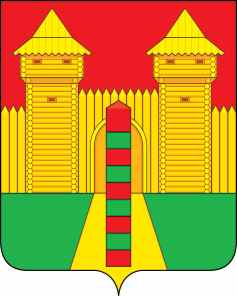 АДМИНИСТРАЦИЯ  МУНИЦИПАЛЬНОГО  ОБРАЗОВАНИЯ «ШУМЯЧСКИЙ   РАЙОН» СМОЛЕНСКОЙ  ОБЛАСТИПОСТАНОВЛЕНИЕот 24.11.2021г. № 528          п. ШумячиВ соответствии с Земельным кодексом Российской Федерации, Федеральным законом от 25.10.2001 г. № 137-ФЗ «О введении в действие Земельного кодекса               Российской Федерации», приказом Министерства экономического развития                  Российской Федерации от 27.11.2014 г. № 762 «Об утверждении требований к                    подготовке схемы расположения земельного участка или земельных участков на               кадастровом плане территории и формату схемы расположения земельного участка или земельных участков на кадастровом плане территории при подготовке схемы        расположения земельного участка или земельных участков на кадастровом плане   территории в форме электронного документа, формы схемы расположения                    земельного участка или земельных участков на кадастровом плане территории,               подготовка которой осуществляется в форме документа на бумажном носителе», на основании служебной записки начальника Отдела городского хозяйства                        Администрации муниципального образования «Шумячский район» Смоленской              области Павлюченковой Людмилы Алексеевны от 18.11.2021 г. (регистрационный         № 1456 от 18.11.2021 г.)	Администрация муниципального образования «Шумячский район»                     Смоленской областиП О С Т А Н О В Л Я Е Т:1. Утвердить схему расположения земельного участка на кадастровом плане территории из земель населённых пунктов площадью 1 907 кв.м., расположенного по адресу: Российская Федерация, Смоленская область, Шумячский район, Шумячское городское поселение, п. Шумячи, ул. Кирпичный завод.2. Земельный участок, указанный в пункте 1 настоящего постановления,             расположен в территориальной зоне Т и в пределах кадастровых кварталов 67:24:0190141, 67:24:0190142.Разрешенное использование – транспорт.3. Определить, что начальник Отдела городского хозяйства Администрации  муниципального образования «Шумячский район» Смоленской области                         Павлюченкова Л.А. имеет право на обращение без доверенности с заявлением об осуществлении государственного кадастрового учета, указанного в пункте 1 настоящего постановления земельного участка.4. Срок действия настоящего постановления составляет два года.Об утверждении схемы расположения земельного участка на кадастровом плане территорииГлава муниципального образования«Шумячский район» Смоленской областиА.Н. Васильев